Le CERCLE CELTIQUE DES LANCEURS DE COUTEAUX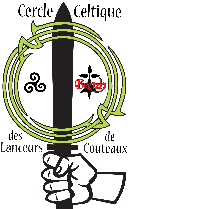 Bulletin d’inscription pour l’Open de Bretagne des 11 et 12 mai 2018Nom et Prénom :Adresse email :                                                      N° de téléphone :                               L’inscription est de 15€, 10€ pour les adhérents à la ligue, et sera à régler sur place le jeudi 10 ou vendredi 11 mai.Participation aux repas :  Indiquer OUI dans les cases concernées.                                                                                                Total général pour les repas :               €(Merci de nous indiquer d’éventuels problèmes alimentaires ; nous ferons notre possible pour vous proposer une alternative.)Cette feuille entière et complétée, ainsi que le chèque correspondant au montant total des repas réservés (ordre au nom du club) sont à renvoyer, AVANT LE  1er mai 2018.                à : Jacqueline BOOF Trésorière du Cercle Celtique des Lanceurs de Couteaux,          2 Kernevez 22200 Grâces France  ou sur lanceurs.de.couteaux.gracieux@gmail.com avec virement  bancaire : Crédit agricole : code banque : 12206, code guichet 01000, clé RIB 79,  numéro de compte : 56009979080                                        A très bientôt le plaisir de lancer ensemble.www.lanceur-couteau-cercle-celtique.fr www.liguedeslanceursdecouteauxetdehaches.frLanceurAccompagnantVendredi midi 10€Sur placeVendredi soir 12€Sur place Samedi midi 10€, sur placeTotal                          €                          €